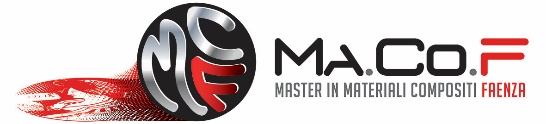 	Scheda per la Valutazione del Tirocinio CurriculareDa compilare al termine del tirocinio e consegnare in Segreteria con il libretto-diario.Il questionario è ANONIMO. I dati raccolti verranno trattati in forma strettamente anonima.AZIENDA/ENTE (Indirizzo/Città) dove è stato svolto il tirocinio:………………………………………………………………………………………………................................................................................................................................................................................................................................................................................................................................................Come valuti la chiarezza delle informazioni relative al tirocinio: O molto male	O	male	O	appena sufficiente	O	bene	O	molto beneCome valuti il supporto e le informazioni ricevute dall’ ufficio di segreteria:O molto male	O	male	O	appena sufficiente	O	bene	O	molto beneI docenti referenti per il tirocinio sono stati disponibili per chiarimenti e spiegazioni:O assolutamente no	          O no	O	così così	O sì	                     O assolutamente sìIl tutor didattico è stato disponibile nei contatti con l’azienda e reperibile per supportare le attività di tirocinio:O assolutamente no	           O no	O	così così                 	O sì         O assolutamente sìIl tutor aziendale (o il suo delegato) ha supervisionato con competenza e assiduità il tuo progetto di tirocinio:O assolutamente no	O no	O così così	O sì           O assolutamente sìCome valuti l’attinenza dell’attività svolta durante il tirocinio con gli argomenti del Master:O per niente attinente	 O poco attinente         O così così	O attinente         O molto attinenteComplessivamente, come valuti la tua soddisfazione per il tirocinio che hai svolto?O molto insoddisfatto    O insoddisfatto	O così così	O soddisfatto      O molto soddisfattoAl di là della tua esperienza personale, in generale, ritieni che svolgere un tirocinio presso aziende/enti ESTERNI sia:O per niente utile	O poco utile	O non so	O utile	O molto utileAspetti Positivi__________________________________________________________________________________________________________________________________________________________________________________________________________________________________________________________________________________________________________________________________________________________________________________________________________________________________________________________________________________________________________________________________________Aspetti Negativi__________________________________________________________________________________________________________________________________________________________________________________________________________________________________________________________________________________________________________________________________________________________________________________________________________________________________________________________________________________________________________________________________________Suggerimenti__________________________________________________________________________________________________________________________________________________________________________________________________________________________________________________________________________________________________________________________________________________________________________________________________________________________________________________________________________________________________________________________________________